МИНИСТЕРСТВО СПОРТА КАМЧАТСКОГО КРАЯПРИКАЗот 2 апреля 2024 г. N 4-НОБ УТВЕРЖДЕНИИ ФОРМЫ ЗАЯВКИ НА ПРЕДОСТАВЛЕНИЕ СУБСИДИИСОЦИАЛЬНО ОРИЕНТИРОВАННЫМ НЕКОММЕРЧЕСКИМ ОРГАНИЗАЦИЯМВ КАМЧАТСКОМ КРАЕ В ЦЕЛЯХ ФИНАНСОВОГО ОБЕСПЕЧЕНИЯЗАТРАТ, СВЯЗАННЫХ С ОКАЗАНИЕМ УСЛУГ В СФЕРЕФИЗИЧЕСКОЙ КУЛЬТУРЫ И СПОРТАВ целях реализации Постановления Правительства Камчатского края от 20.03.2024 N 127-П "Об утверждении Порядка предоставления из краевого бюджета в 2024 году субсидий социально ориентированным некоммерческим организациям в Камчатском крае в целях финансового обеспечения затрат, связанных с оказанием услуг в сфере физической культуры и спорта"ПРИКАЗЫВАЮ:1. Утвердить форму заявки на предоставление субсидии социально ориентированным некоммерческим организациям в Камчатском крае в целях финансового обеспечения затрат, связанных с оказанием услуг в сфере физической культуры и спорта (приложение N 1).2. Настоящий Приказ вступает в силу после дня его официального опубликования.МинистрК.В.ХМЕЛЕВСКИЙПриложениек Приказу Министерства спортаКамчатского краяот 02.04.2024 N 4-НЗАЯВКАНА ПРЕДОСТАВЛЕНИЕ СУБСИДИИСОЦИАЛЬНО ОРИЕНТИРОВАННЫМ НЕКОММЕРЧЕСКИМ ОРГАНИЗАЦИЯМВ КАМЧАТСКОМ КРАЕ В ЦЕЛЯХ ФИНАНСОВОГО ОБЕСПЕЧЕНИЯ ЗАТРАТ,СВЯЗАННЫХ С ОКАЗАНИЕМ УСЛУГ В СФЕРЕ ФИЗИЧЕСКОЙ КУЛЬТУРЫИ СПОРТА В 20___ ГОДУК заявке прилагаю следующие документы:1. ___________________________________________________2. ___________________________________________________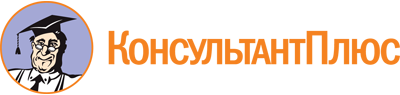 Приказ Министерства спорта Камчатского края от 02.04.2024 N 4-Н
"Об утверждении формы заявки на предоставление субсидии социально ориентированным некоммерческим организациям в Камчатском крае в целях финансового обеспечения затрат, связанных с оказанием услуг в сфере физической культуры и спорта"Документ предоставлен КонсультантПлюс

www.consultant.ru

Дата сохранения: 02.06.2024
 Дата, исходящий номерВ Министерство спортаКамчатского края1231.Сведения о руководителе организации:1)Наименование должности2)Фамилия, имя, отчество (при наличии)3)Адрес электронной почты4)Номер телефона2.Сведения об организации:1)Полное наименование2)Место нахождения и почтовый адрес3)Контактное лицо, телефон, адрес электронной почты4)ИНН:5)КПП:6)Основные виды деятельности организации3.Банковские реквизиты1)Расчетный счет2)Наименование банка3)БИК4)КПП4.Направление получения субсидии (в соответствии с частью 4 Порядка предоставления из краевого бюджета в 2024 году субсидий социально ориентированным некоммерческим организациям в Камчатском крае в целях финансового обеспечения затрат, связанных с оказанием услуг в сфере физической культуры и спорта (далее - Порядок)5.Сумма субсидии с приложением перечня затрат и сметы планируемых расходов, на финансовое обеспечение которых запрашивается субсидияРуководитель организации______________(наименование должности)___________(дата, подпись)________________(Ф.И.О. (отчество - при наличии)